Доступность для маломобильных групп населения
     На пути движения транспорта Осиновка - Рудная - Пристань, от остановки, имеется светоотражающая разметка, обозначающая  пешеходный переход. К зданию учреждения ведёт тротуар, проложенный вдоль жилых домов.         Парковки для автотранспорта граждан с инвалидностью не имеется. Уклон тротуара вблизи учреждения – около 10º.
     На стене здания, у главного входа, имеется кнопка вызова персонала.
     Вход в здание не оборудован поручнями, пандусом, тактильной плитой. В помещении, на входе,   уложено противоскользящее покрытие. 
     Приём посетителей ведется на первом этаже, в кабинете заведующего учреждением.     По необходимости, интересующую информацию можно получить  по телефону 8 (42 373) 39 4 92.

Главный вход в здание детского сада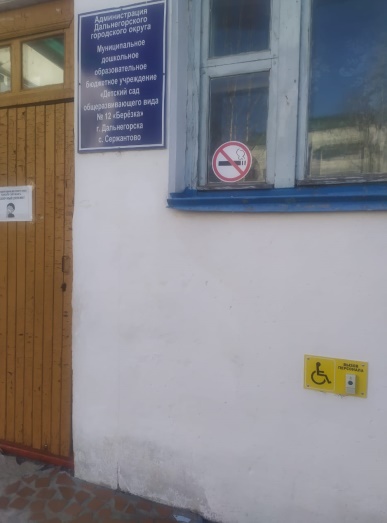 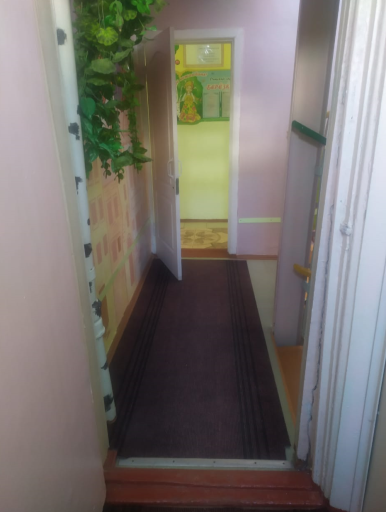 Кнопка вызова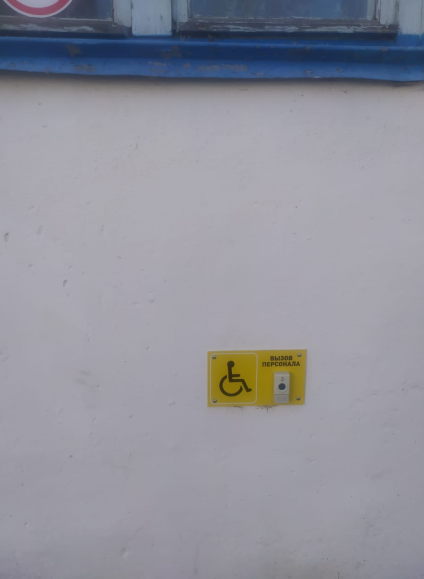 Муниципальное дошкольное образовательное бюджетное учреждение «Детский сад общеразвивающего вида №12 «Берёзка» с. Сержантово г. ДальнегорскаМуниципальное дошкольное образовательное бюджетное учреждение «Детский сад общеразвивающего вида №12 «Берёзка» с. Сержантово г. ДальнегорскаАдрес:с. Сержантово, ул. Ленинская,10Остановки транспорта:с. СержантовоАвтобусы:Дальнегорск - Рудная - Пристань